Meeting Notes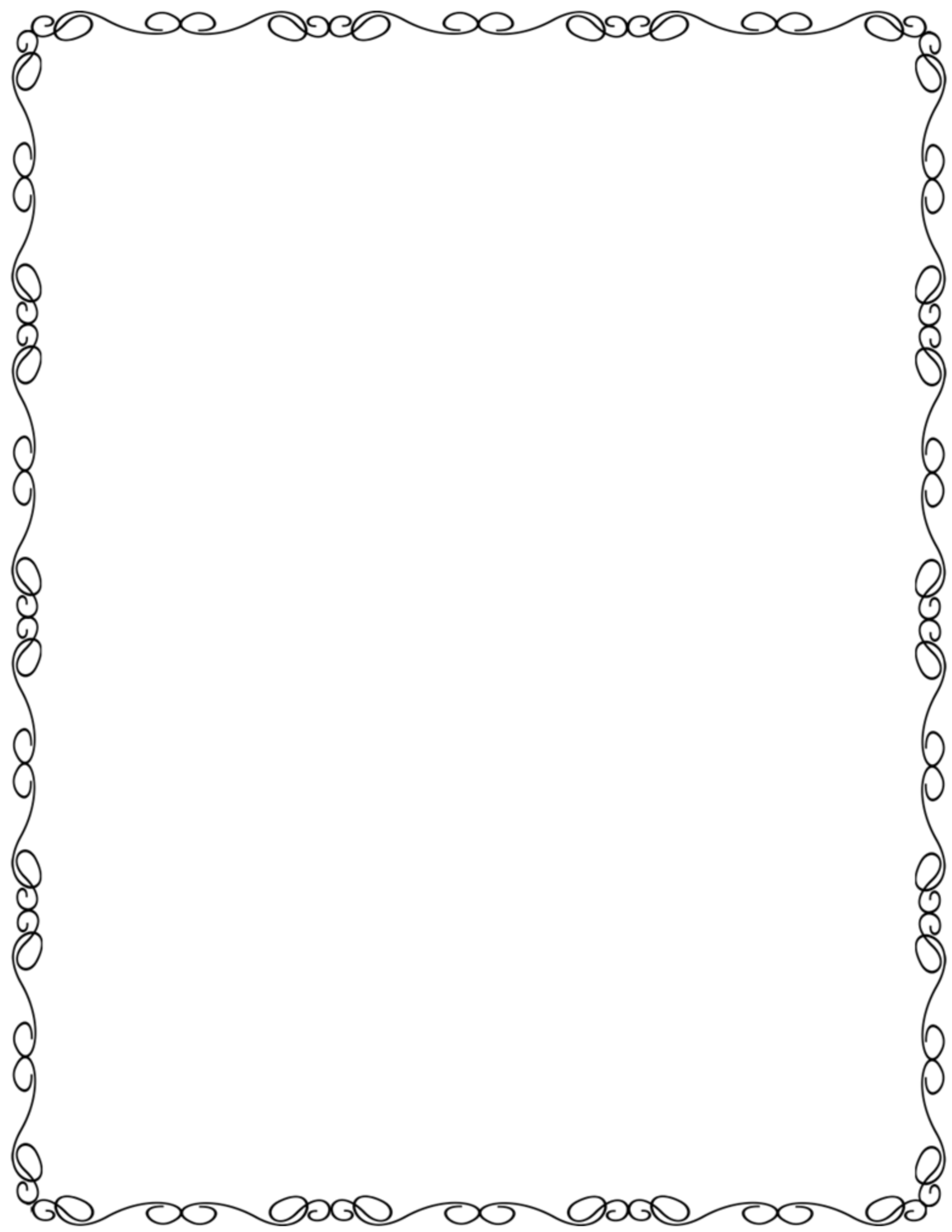 